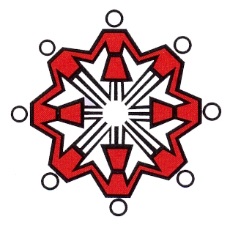 On behalf of our school community, we would like to thank you for your interest in the post of Teacher at St Benedict’s Primary School.Our SchoolSt. Benedict’s Primary School is a happy and friendly school in Small Heath; OFSTED (January 2023) judged it be ‘Good’ and described children as thriving here.The school has undergone a huge transformation in recent years, moving from being an infant school to a primary school. We are in the process of planning for a SEND Resource Base provision to open from September 2024.Our school serves a very rich and diverse community, predominantly from Pakistan, Bangladesh, Somalia and Romania. We currently have 29 ethnic groups and 32 different languages are spoken in our school. 98% of pupils are from minority ethnic groups and have English as an additional language.StaffingThe school’s leadership team currently consists of Headteacher, Deputy Headteacher and two Assistant Headteachers.In addition to our class teachers, we have 10 Teaching Assistants, a Thrive practitioner providing mental health support to the children and a pastoral officer.The school also has a Business Manager, a Receptionist and a general assistant. We have an IT Network Manager, a Site Manager and a part-time groundsman.Our Vision, Values and AimsWe are enjoying our rights and fulfilling our dreams.  ​​We are ambitious. ​We take pride in our learning, make progress and achieve. ​We are resilient. ​We face challenges with perseverance and determination. ​We are respectful. ​We are inclusive, enjoy our rights and respect the rights of others.Rights RespectingThe school gained the Gold Level Award of the Rights Respecting School Award two years ago and has also gained School of Sanctuary status this year.The RRSA puts the ‘UN Convention on the Rights of the Child’ at the heart of our school's ethos, based on principles of equality, dignity, respect, non- discrimination and participation. At St. Benedict’s, children’s rights are learned, taught, practised, respected, protected and promoted. Our children learn about their rights by putting them into practice every day.CurriculumThe children follow the National Curriculum as required by the Government; we provide a broad and balanced curriculum full of exciting and engaging learning opportunities. Maths is delivered through the Maths No Problem approach and writing and foundation subjects are taught through Imaginative Learning Projects with the Cornerstones Curriculum, a nationally recognised approach for delivering outstanding learning opportunities for children. Children in KS2 are taught French. Our foundation subjects have undergone refinement and improvements over the past year and we are very proud of our curriculum. For example, we are working towards Arts Mark accreditation and our music and art provision is now exemplary. Staff are absolutely determined that all pupils, irrespective of background, are capable of meeting the national and agreed expectations for all subjects in every year group. Our curriculum intent promotes and supports pupils’ talents, ambitions and dreams. We achieve this by quality-first teaching for every child with teachers highly responsive and able to adapt the curriculum to meet every child’s needs. We believe that every pupil should reach his or her full potential, be it in an academic field or with practical life skills; both are equally valued at our school. Our curriculum has been planned with this in mind, underpinned by children’s rights.OFSTEDThe school was last inspected in January 2023, judging the school to be “Good”; we are very proud of the recent report. AwardsSt Benedict’s is a successful school, which has achieved:Rights Respecting Gold AwardSchool of SanctuaryGold Eco School AwardLeading Parent Partnership AwardGreen Tree AwardRHS Gardening awardAppointments ProcedureSt. Benedict’s Primary School is committed to safeguarding and promoting the welfare of children and young people and expects all staff to share this commitment. All shortlisted staff will be required to complete a self-declaration form and an enhanced DBS check is required for all successful applicants.Candidates will need to provide two job-related written references, including one from your current employer or most recent employer.All documentation about recruitment and selection is retained securely for six months in accordance with data protection legislation, after which papers are destroyed, except for the items relating to the successful applicantSchool visiting times for applicantsVisits to the school are strongly encouraged and are available on Friday 26th April (9am), Tuesday 30th April (2pm), Friday 3rd May (9am) and Wednesday 8th May (9am). Please telephone the school on 0121 464 6420 to make an appointment. St. Benedict’s Primary SchoolSt. Benedict’s RoadSmall HeathBirminghamB10 9DP0121 464 6420